ОГЭ 2016-2017 г.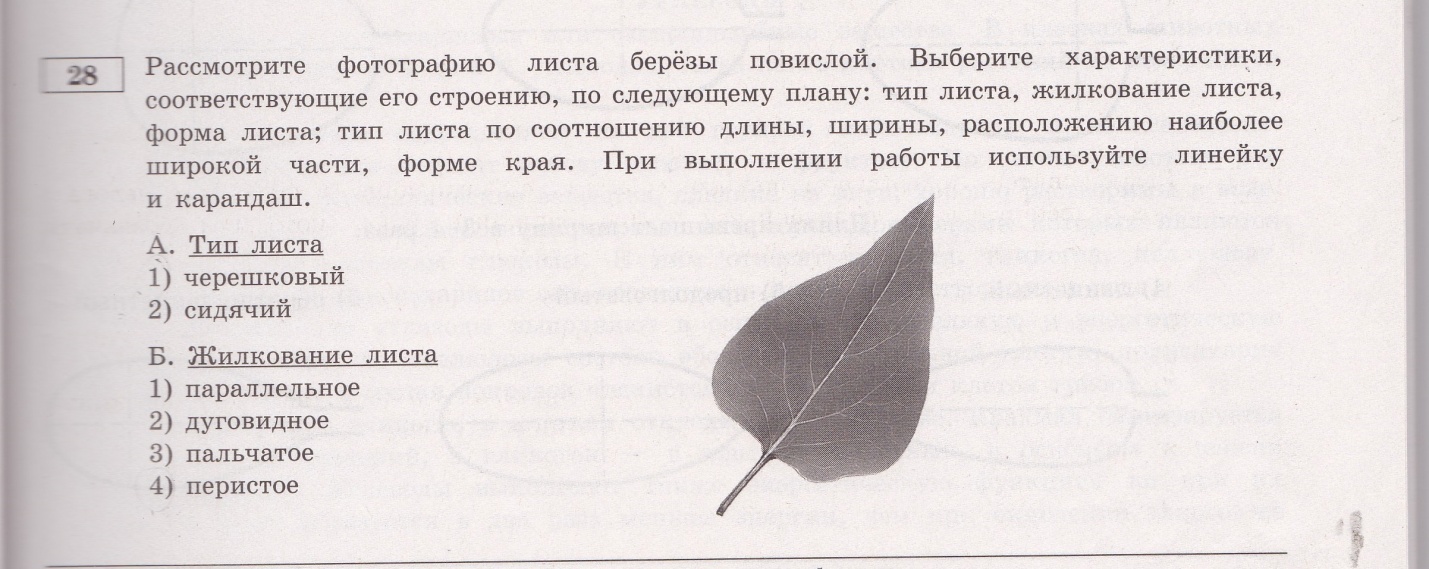 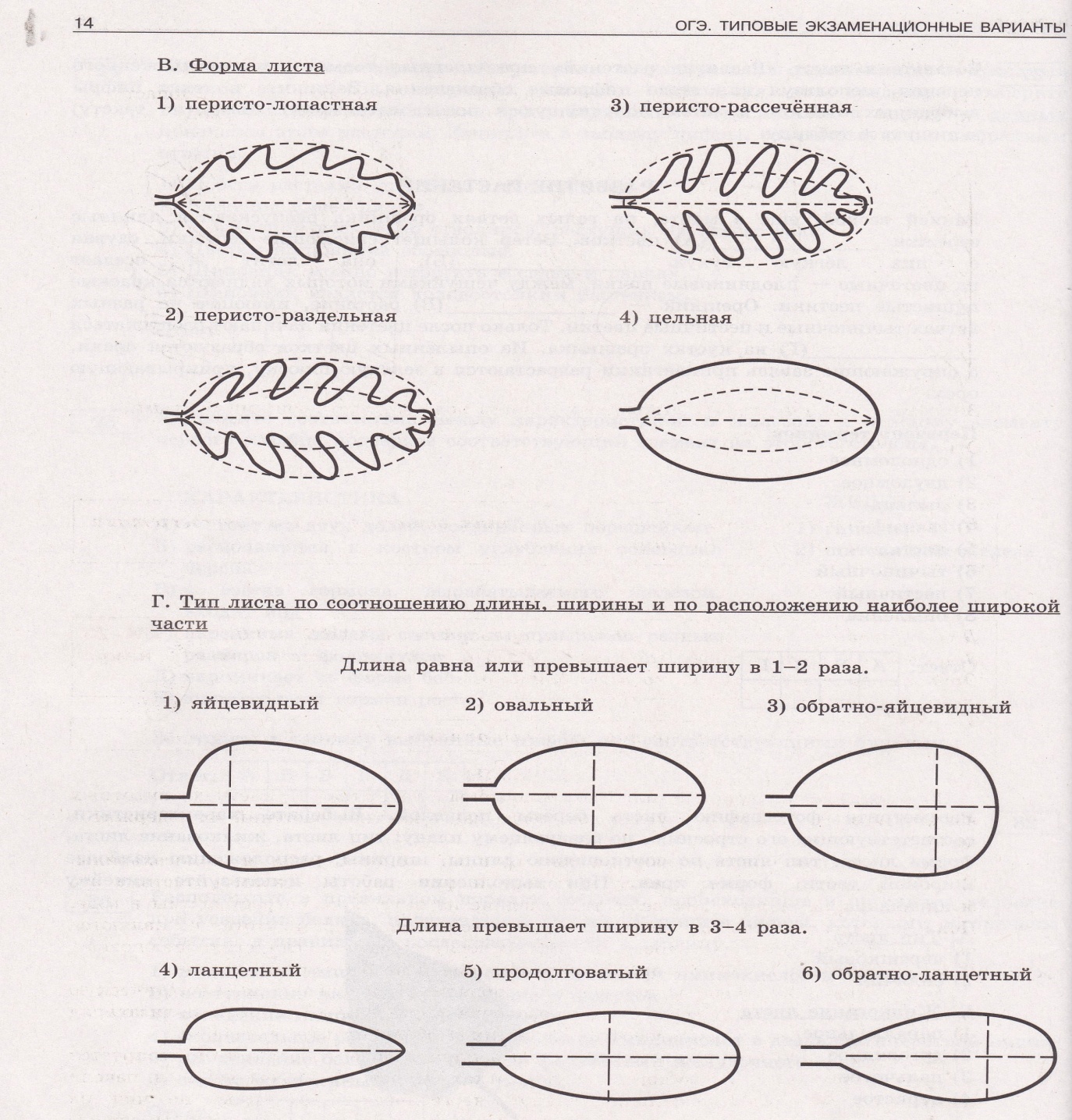 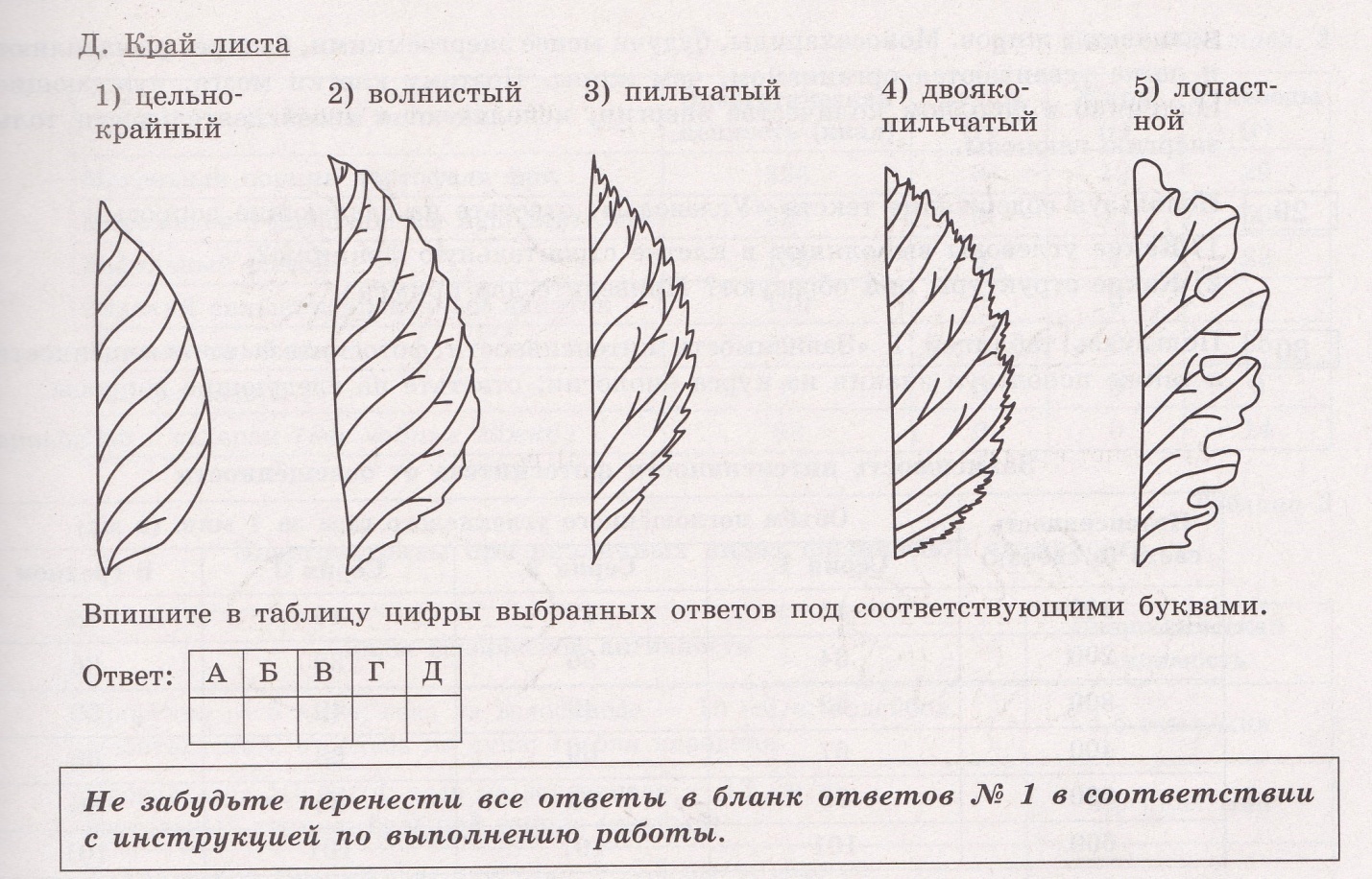 Задание № 31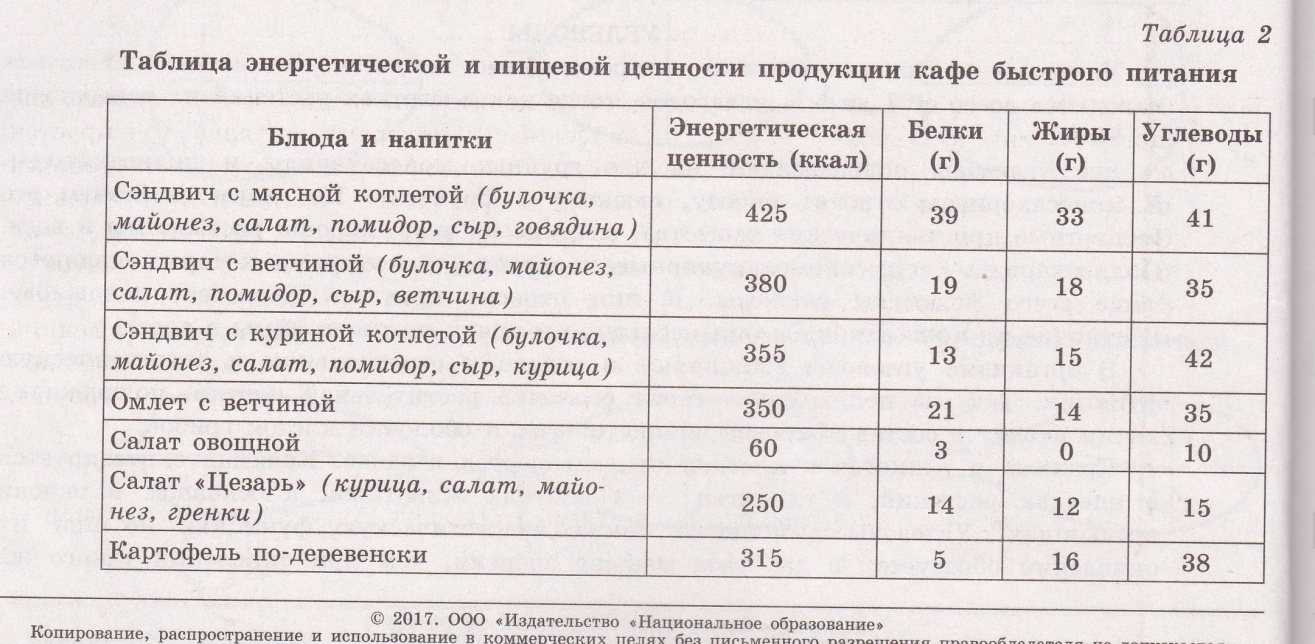 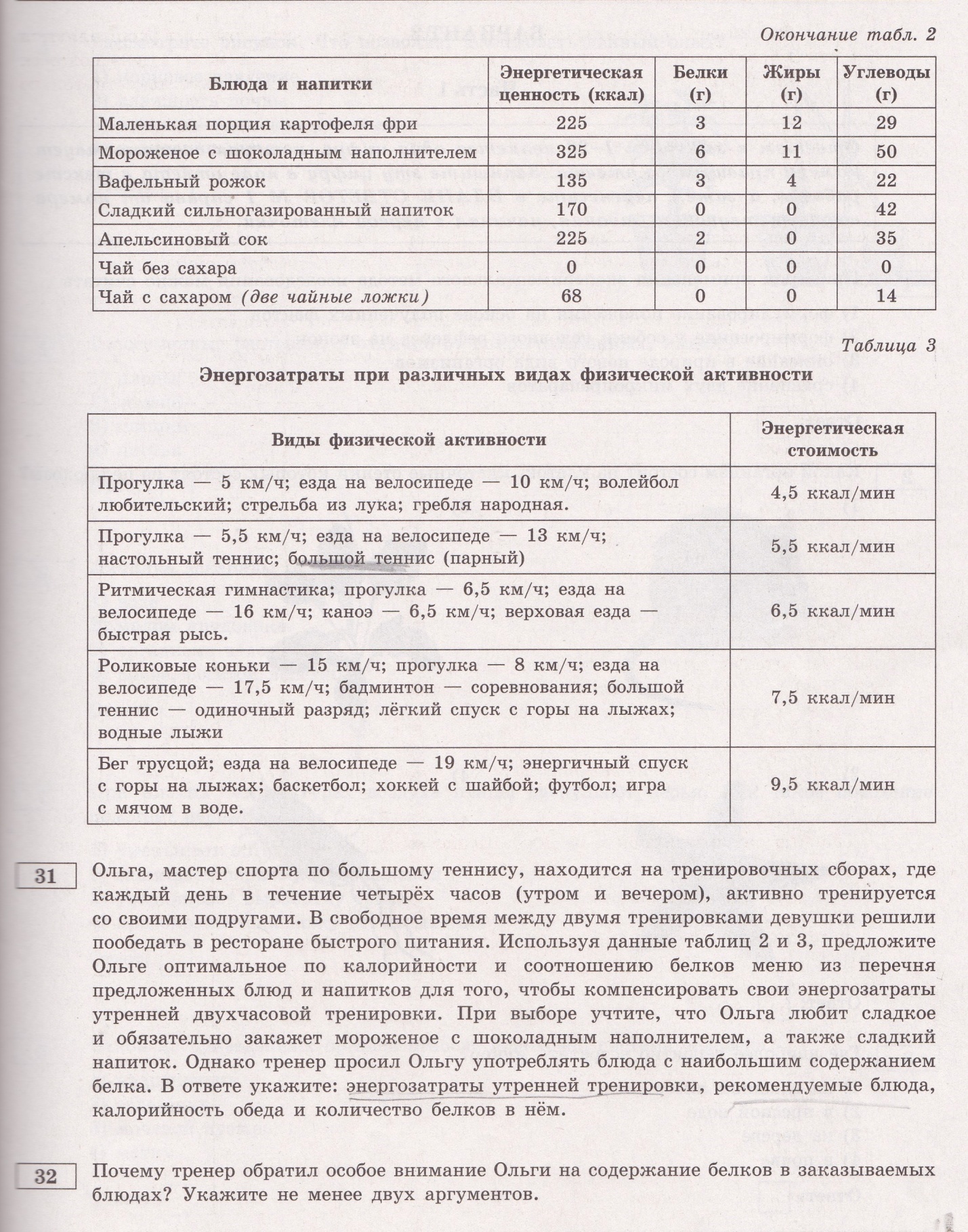 